Home Learning Tasks – Sheet 1			Click on the images for website links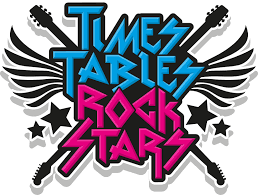 TTRSSpend 15 minutes a day on Timestables Rockstars. Spellings Practise and complete the spellings that have been given out. Writing Please spend some time on the writing task given out by your class teacher.Maths packsPlease spend some time completing the maths packs that have been provided by your class teacher.  Reading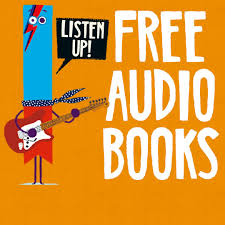 Make sure that you spend some time reading every day. How many books can you get through? Can you create a book review for some of these books? You may enjoy listening to some audio books to!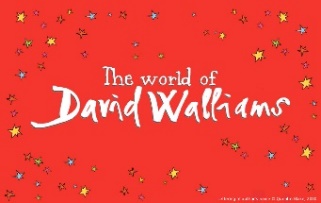 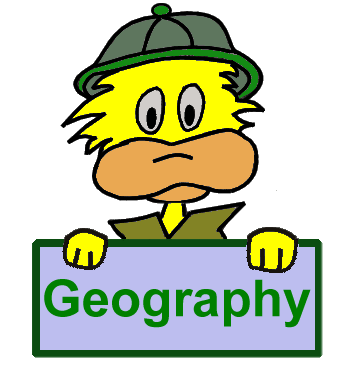 Geography Select a country to research. You could find out about climate, physical landscape, traditions, culture, food, religion, stories, animals or language. 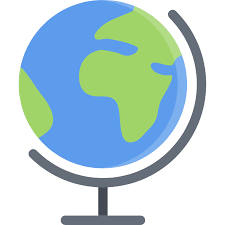 Display your learning in a creative way to share with your class. Science Spend some time watching the interesting videos on BBC Bitesize. Discuss your learning with the people at home. What can you find out? 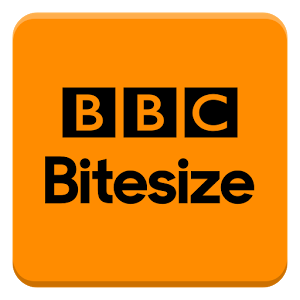 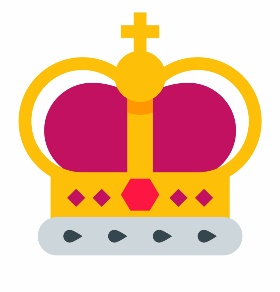 Kings and Queens of BritainChoose a King or Queen throughout British history to research and choose an interesting way to display your findings. You may wish to choose more than one King or Queen.Garden Art Attack Bring out your inner artist and use materials from around the house or garden to create a large scale piece of artwork. 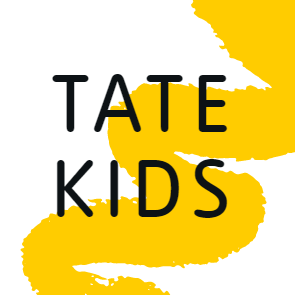 Christian Values Select one of our Christian values, for example love, truthfulness or peace and create a piece of work to reflect this value. You may wish to compose an acrostic poem, design a poster to encourage this value or write a story featuring this theme. Be creative!  Spring Artwork Create a piece of spring artwork for a whole school display (similar to the butterflies that we created). This may be a collage, a 3D design, a model from recycled materials or a painting to depict this season.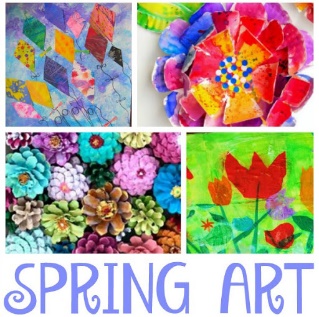 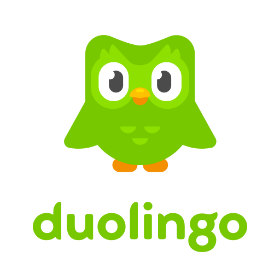 Spanish Challenge yourself to learn something new in Spanish. How could you share this with a friend? EG: a fact file, a booklet, a drama or a video. 